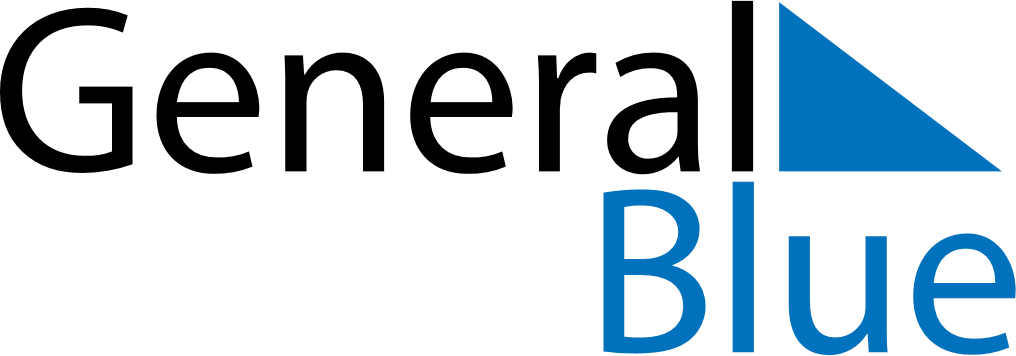 Weekly CalendarAugust 4, 2019 - August 10, 2019SundayAug 04MondayAug 05TuesdayAug 06WednesdayAug 07ThursdayAug 08FridayAug 09SaturdayAug 10